Handball-Sommerturnier 2019Feststellung des Tages: Sommer ist nicht gleich Sommer und der Heimverein fühlt sich sichtlich wohl auf dem Jahnplatz.Aber eins nach dem anderen. Nach den Unwettern in der Nacht zum 20.6. waren wir ganz froh, dass die gekreideten Feldmarkierungen noch ein wenig durchschimmerten und der Regen uns vormittags fast komplett verschonte. So tummelten sich schon schnell viele junge Handballer*innen auf dem Rasen. Wie schon angekündigt zeigten die Rahlstedterinnen und die Rahlstedter des Gymnasiums, dass Sie ihren Heimplatz mögen. Die Mädchen gewannen sehr souverän gegen das Gymnasium Ohmoor im Finale. Die Jungs taten sich deutlich schwerer, setzen sich aber letztendlich auch gegen das CvO durch.Im B-Pokal sahen wir ganz unterschiedliche Spiele. Erster wurde die Stadtteilschule Meiendorf vor der Gyulia Trebitsch Schule Tonndorf. Schön ist es aber auch immer kleine Handballerinnen und Handballer zu sehen, die sich nur aufgrund des Sportunterrichts an diesen tollen Sport wagen und ihre ersten Turniererfahrungen gemacht haben.Wir freuen uns aufs nächstes Jahr!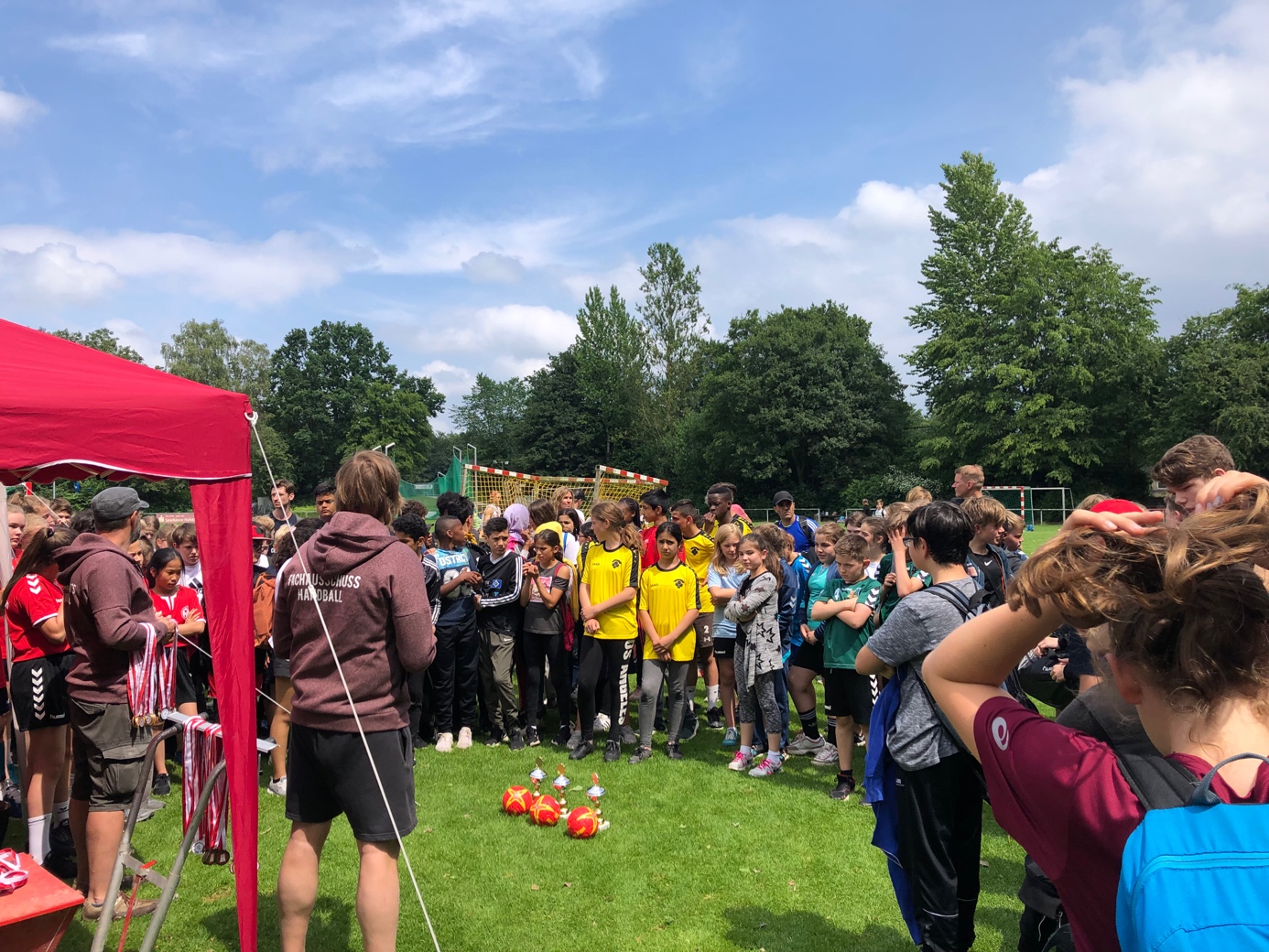 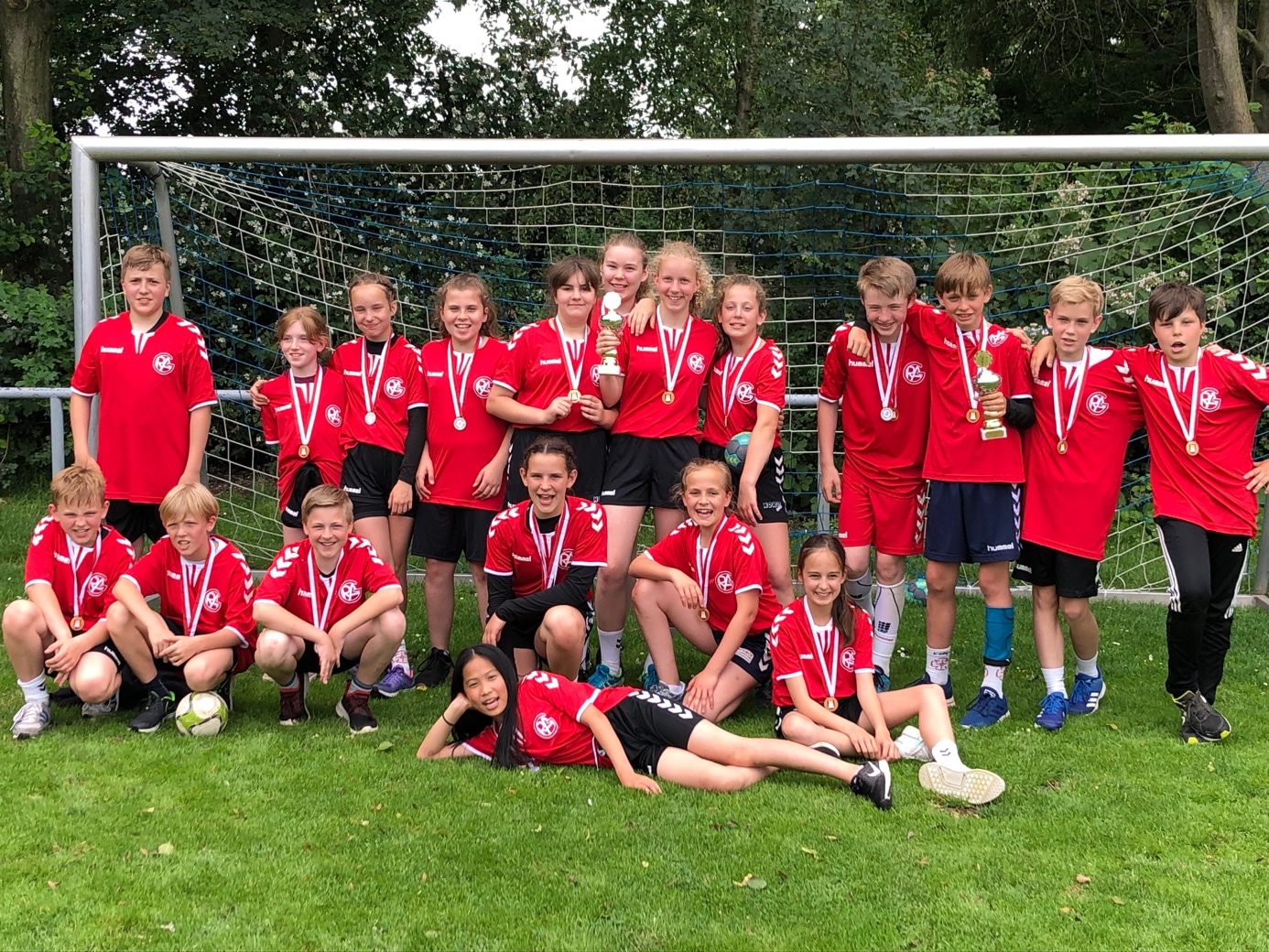 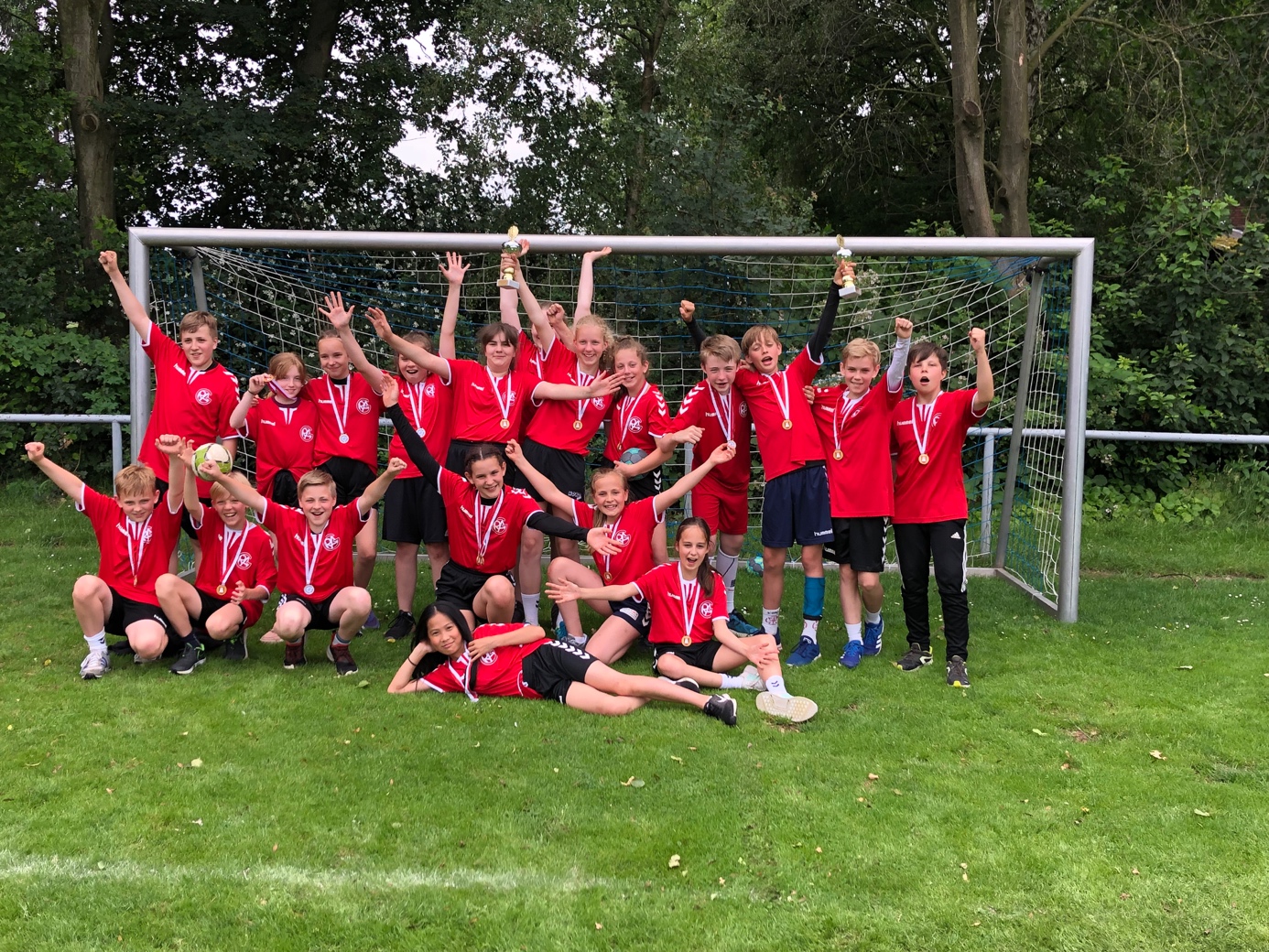 